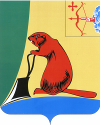 Общие положенияЗаключение Контрольно-счетной комиссии Тужинского района (далее – Контрольно-счетная комиссия) на проект решения Тужинской районной Думы «О внесении изменений в решение Тужинской районной Думы от 19.12.2022 № 15/88 «О бюджете Тужинского муниципального района на 2023 год и на плановый период 2024 и 2025 годов» (далее – проект Решения) подготовлено в соответствии  с Положением Контрольно-счетной комиссии, утвержденным решением Тужинской районной Думы от 13.12.2021 № 4/25, статьей 39 Положения о бюджетном процессе в Тужинском муниципальном районе Кировской области, утвержденного решением Тужинской районной Думы от 26.02.2021 № 54/400.Проектом Решения предусматривается на 2023 год увеличение прогнозируемого общего объема доходов на 2 058,9 тыс. рублей и расходов на 2 058,9 тыс. рублей. В результате предлагаемых изменений дефицит бюджета района в 2023 году не меняется и составляет 11 182,6 тыс. рублей.Параметры бюджета на плановый период 2024 и 2025 годы не корректируются.В соответствии с вносимыми изменениями в бюджет района в текстовой части проекта Решения не откорректированы:подраздел 4.6. в части объема бюджетных ассигнований дорожного фонда на 2023 год;подраздел 4.7. в части размера резервного фонда на 2023 год;подраздел 14.2. в части распределения дотации на выравнивание бюджетной обеспеченности бюджетам поселений за счет средств бюджета муниципального района на 2023 год;подраздел 14.3. в части иных межбюджетных трансфертов на содержание мест по сжиганию мусора на 2023 год;подраздел 14.4. в части иных межбюджетных трансфертов бюджетам поселений на дорожную деятельность в отношении автомобильных дорог общего пользования местного значения в границах населенных пунктов из бюджета района на 2023 год.Доходы бюджетаВ соответствии с проектом Решения объем доходной части бюджета района на 2023 год в целом увеличивается на 2 058,9 тыс. рублей.Объем безвозмездных поступлений увеличивается на 3 024,5 тыс. рублей в соответствии с поправками в законопроект Кировской области на 2023-2025 годы.Собственные доходы в целом сокращаются на 965,6 тыс. рублей.В результате вносимых изменений прогнозируемый общий объем доходов бюджета района уменьшится на 1% и с учетом предлагаемых изменений составит 178 671,5 тыс. рублей.В структуре собственных доходов бюджета района изменение прогноза поступлений предлагается по:налогу на доходы физических лиц – увеличение на 535,9 тыс. рублей, которое обусловлено фактическим поступлением в бюджет;доходам от уплаты акцизов – увеличение на 501,9 тыс. рублей;налогу, взимаемому в связи с применением упрощенной системы налогообложения – уменьшение на 849,7 тыс. рублей;единому сельскохозяйственному налогу – уменьшение на 160,5 тыс. рублей;налогу, взимаемому в связи с применением патентной системы налогообложения – уменьшение на 217,6 тыс. рублей;доходам, получаемым в виде арендной платы за земельные участки – уменьшение на 316,9 тыс. рублей;по платежам за негативное воздействие на окружающую среду – увеличение на 0,4 тыс. рублей;по доходам от оказания платных услуг (родительская плата) – уменьшение на 450,0 тыс. рублей;по доходам от продажи имущества, земли – уменьшение на 0,2 тыс. рублей;по штрафам – уменьшение на 8,6 тыс. рублей.В структуре безвозмездных поступлений из областного бюджета в бюджет района изменение прогноза поступлений предлагается по:дотации – увеличение на 5 933,7 тыс. рублей;субсидии – уменьшение на 1 743,3 тыс. рублей;субвенции – уменьшение на 1 228,9 тыс. рублей;иным межбюджетным трансфертам – увеличение на 43,0 тыс. рублей.Подробная информация о предлагаемых изменениях доходов бюджета района в 2023 году представлена в пояснительной записке к проекту Решения.Расходы бюджетаС учетом предлагаемых изменений расходная часть бюджета района на 2023 год составит 189 854,1 тыс. рублей, увеличившись на 2 058,9 тыс. рублей, или на 1%. Проектом Решения предлагаются изменения бюджетных ассигнований расходной части бюджета района за счет собственных доходов и безвозмездных поступлений. По разделам и подразделам классификации расходов бюджета изменение расходов предусматривается:тыс. рублейПроектом Решения вносятся изменения в бюджетные ассигнования 2023 года, затрагивающие финансовое обеспечение 14 муниципальных программ:тыс. рублей.По непрограммным направлениям бюджетные ассигнования предлагается увеличить на 110,1 тыс. рублей, которые составят 2 327,8 тыс. рублей.Изменение расходов проектом Решения в 2023 году предлагается по                                      всем шести ведомствам: по Тужинской районной Думе увеличение на 16,9 тыс. рублей;по Управление образования уменьшение на 826,7 тыс. рублей;по Отделу культуры, спорта и молодежной политики увеличение на 126,7 тыс. рублей;по Финансовому управлению увеличение на 420,3 тыс. рублей;по Администрации района увеличение на 2 323,8 тыс. рублей;по Контрольно-счетной комиссии уменьшение на 0,2 тыс. рублей.Подробная информация о предлагаемых направлениях расходов бюджета района в 2023 году представлена в пояснительной записке к проекту Решения. Объем расходов бюджета района на плановый период 2024 и 2025 годы не корректируется.Дефицит, муниципальный долг бюджета районаДефицит бюджета не корректируется и составит 11 182,6 тыс. рублей.Объем муниципального долга Тужинского муниципального района и расходы на обслуживание муниципального долга не корректируются.По результатам экспертизы проекта решения нарушений бюджетного законодательства не установлено.Контрольно-счетная комиссия считает возможным принятие проекта решения Тужинской районной Думы «О внесении изменений в решение Тужинской районной Думы от 19.12.2022 № 15/88 «О бюджете Тужинского муниципального района на 2023 год и на плановый период 2024 и 2025 годов» с учетом устранения выявленных замечаний.Председатель Контрольно-счетнойкомиссии Тужинского района                                                            Ю.В. Попова14.12.2023КОНТРОЛЬНО-СЧЕТНАЯ КОМИССИЯ МУНИЦИПАЛЬНОГО ОБРАЗОВАНИЯ ТУЖИНСКИЙ МУНИЦИПАЛЬНЫЙ РАЙОН КИРОВСКОЙ ОБЛАСТИул. Горького, д. 5, пгт Тужа, Тужинский район, Кировская область, 612200,    тел: (83340) 2-16-45, E-mail: kcktuzha@mail.ruЗАКЛЮЧЕНИЕна проект решения Тужинской районной Думы «О внесении изменений в решение Тужинской районной Думы от 19.12.2022 № 15/88 «О бюджете Тужинского муниципального района на 2023 год и на плановый                             период 2024 и 2025 годов»(декабрь)Наименование расходаРазделПодразделИзменения                (+, -)Проект РешенияОбщегосударственные расходы0100-8 408,534 109,9Функционирование высшего должного лица муниципального образования0102+115,21 493,4Функционирование представительных органов0103-4,94,9Функционирование местных администраций0104+831,826 930,4Обеспечение деятельности финансовых, налоговых и таможенных органов и органов финансового надзора0106-0,2826,2Резервные фонды0111-80,00,0Другие общегосударственные вопросы0113-9 270,44 851,7Национальная безопасность и правоохранительная деятельность0300-6,92 532,2Другие вопросы в области национальной безопасности и правоохранительной деятельности0314-6,9980,8Национальная экономика0400+12 788,444 036,4Транспорт0408+12 291,813 151,8Дорожное хозяйство (дорожные фонды)0409+501,630 875,5Другие вопросы в области национальной экономики0412-5,09,0Жилищно-коммунальное хозяйство0500-888,511 853,5Коммунальное хозяйство0502-888,511 373,5Охрана окружающей среды0600-30,05,0Другие вопросы в области охраны окружающей среды0605-30,05,0Образование0700-231,944 076,5Дошкольное образование 0701-397,929 001,4Дополнительное образование детей0703+30,711 549,8Молодежная политика0707+20,0433,5Другие вопросы в области образования0709+115,43 010,9Культура, кинематография0800+37,532 531,8Культура 0801+113,524 690,2Другие вопросы в области культуры0804-76,07 841,5Социальная политика1000-1 480,39 657,0Пенсионное обеспечение1001-301,41 960,2Социальное обеспечение населения1003-35,01 403,0Охрана семьи и детства1004-1 143,96 293,8Физическая культура и спорт1100-35,92 510,7Массовый спорт1102-0,007100,0Спорт высших достижений1103-35,92 410,7Межбюджетные трансферты общего характера бюджетам бюджетной системы РФ1400+315,08 531,0Дотации на выравнивание1401+315,08 531,0Наименование Изменения (+,-)Проект РешенияМП «Развитие образования»-1 451,445 534,0МП «Развитие местного самоуправления»+550,428 356,1МП «Развитие культуры»+56,436 208,8МП «Обеспечение безопасности и жизнедеятельности населения»-36,94 052,1МП «Управление муниципальными финансами и регулирование межбюджетных отношений»315,08 544,0МП «Охрана окружающей среды и экологическое воспитание»-30,0502,0МП «Развитие архивного дела»-2,373,1МП «Программа управления муниципальным имуществом»-9 290,04 753,7МП «Развитие транспортной инфраструктуры»+12 793,444 027,4МП «Повышение эффективности реализации молодежной политики»+20,0160,0МП «Развитие физической культуры и спорта»-82,13 321,1МП «Развитие жилищного строительства»-5,00,0МП «Комплексная программа модернизации и реформирования жилищно-коммунального хозяйства»-888,511 373,5МП «Энергосбережение и повышение энергетической эффективности»-0,374,7